……… търси да назначи ……Изисквания към кандидатите:- Завършено медицинско образование – ……;- Членство в БЛС;- Умения за работа в екип;- ……..- …..- …..Ние предлагаме:- Трудов/ Граждански договор;- Работа на пълен работен ден и/или на смени по график;- Заплащане в размер на ……- ….- …..За да кандидатствате по тази обява, моля изпратете на …….. (имейл на Вашето лечебно заведение, на което кандидатите по обявата да изпращат своите документи):- Професионална автобиография; CV- Телефон и имейл за обратна връзка;- …Всички данни, предоставени от Вас, са защитени по смисъла на ЗЗЛД и ще бъдат използвани единствено за целите на настоящият подбор.Дата.....   БЪЛГАРСКИЛЕКАРСКИ СЪЮЗ Бул.”Акад. Иван Гешов” №15, 1431 София   БЪЛГАРСКИЛЕКАРСКИ СЪЮЗ Бул.”Акад. Иван Гешов” №15, 1431 София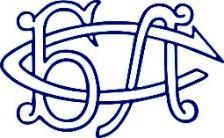 BULGARIANMEDICAL ASSOCIATION15, Akademik Ivan Geshov Blvd., 1431 Sofia, BulgariaBULGARIANMEDICAL ASSOCIATION15, Akademik Ivan Geshov Blvd., 1431 Sofia, BulgariaTel.:+359 2 954 11 69, +359 2 954 11 26, +359 2 954 11 81, Fax:+359 2 954 11 86,                                                       e-mail: blsus@blsbg.comTel.:+359 2 954 11 69, +359 2 954 11 26, +359 2 954 11 81, Fax:+359 2 954 11 86,                                                       e-mail: blsus@blsbg.comTel.:+359 2 954 11 69, +359 2 954 11 26, +359 2 954 11 81, Fax:+359 2 954 11 86,                                                       e-mail: blsus@blsbg.com